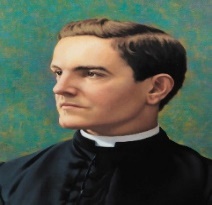 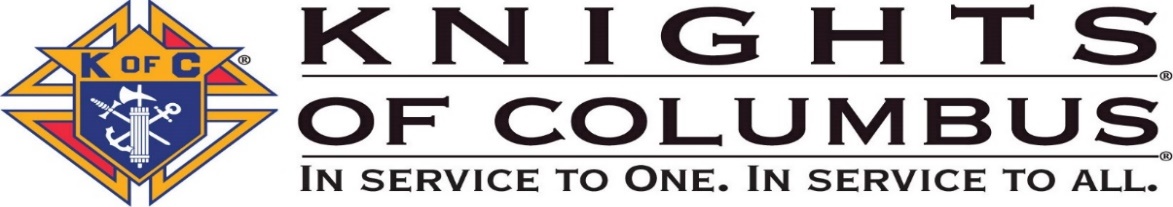 Knights of ColumbusOur Lady of the Angels Council 13341Saints Cosmas and DamianFraternal Activities Report  Name of Activity:  ______________________ Program (Faith, Family, Life, Membership or Community): _______________Date(s) of Activity: ______________  Submitted by: ______________________________* “Other Participants” mean people who attended who were not Brother Knights. Description of the ActivitySummary Report Number of Meetings Held for this Activity Activity Expenses – Dollars Only Activity Profit (if applicable) – Dollars OnlyCharitable Disbursements – Dollars Only Knight’s Participant - Volunteer Hours  Other Participants* – Volunteer Hours  Miscellaneous NotesNames of Brothers Who Attended or Attach Sign-in Sheet 1. 2. 3. 4.  5. 67.8.9.10.11.12.Names of Other Participants Who Attended or Attach Sign-in Sheet 1. 2. 3. 4.  5. 6Directions:   Until further notice, submit this report, with pictures, to Council Program Manager Brother John Joly for PR purposes at jojoly@earthlink.net. Be sure to identify individuals within pictures (from L-R).  Submit this report, with pictures, to Recorder Brother Jim Thompson at jimthompsoncc@gmail.com for the Newsletter publication. Be sure to identify individuals within pictures (from L-R).  Submit this report, with pictures, to Website Manager Chuck Kennedy cwk7954@verizon.net for posting on the website.Submit this report to the WGK John Joly jojoly@earthlink.net & DGK Jerry Graceffo graceffojr@gmail.com  Submit this report to the Director of the appropriate Program (Life, Community, Family, Faith, Membership) to share at the next Council Business Meeting, and to file a summary with the Florida KofC for award consideration at the next Annual Convention. Directors are asked to keep this report to help complete the Annual Survey of Fraternal Activities – Form 1728 which is due on January 31 every year covering the previous calendar year. 